 Obec Lovčičky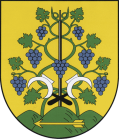 adresa:		Lovčičky 148, 683 54 Otnice					tel: 544240301email:		lovcicky@seznam.cz						www.lovcicky.czINFORMACE OBECNÍHO ÚŘADU OBCE LOVČIČKYSchválený rozpočet obce Lovčičky na rok 2017Rozpočtový výhled obce Lovčičky na roky 2018-2019Rozpočtové opatření č.1Rozpočtové opatření č.2Rozpočtové opatření č.3Rozpočtové opatření č.4Rozpočtové opatření č.5Schválený rozpočet MŠ Lovčičky na rok 2017Závěrečný účet obce Lovčičky za rok 2016Veškeré tyto dokumenty jsou vyvěšeny v elektronické podobě na úřední desce na stránkách www.lovcicky.cz nebo v listinné podobě k nahlédnutí v kanceláři OÚ Lovčičky.Vyvěšeno dne 10.7.2017